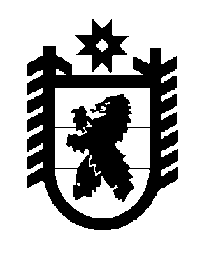 Российская Федерация Республика Карелия    ПРАВИТЕЛЬСТВО РЕСПУБЛИКИ КАРЕЛИЯРАСПОРЯЖЕНИЕот  9 июля 2014 года № 431р-Пг. Петрозаводск В соответствии с постановлением Правительства Республики Карелия от 21 октября 2010 года № 228-П «Об утверждении Порядка принятия решений о создании, реорганизации, изменения типа и ликвидации государственных учреждений Республики Карелия, а также утверждения уставов государственных учреждений Республики Карелия и внесения в них изменений», в целях совершенствования организации оказания медицинской помощи гражданам:1. Реорганизовать в форме слияния Государственное бюджетное учреждение здравоохранения Республики Карелия «Муезерская центральная районная больница» и Государственное бюджетное учреждение здравоохранения Республики Карелия «Костомукшская городская больница» с образованием Государственного бюджетного учреждения здравоохранения Республики Карелия «Межрайонная больница № 1» (далее – Учреждение).   2. Определить для Учреждения:основную цель его деятельности – оказание медицинской помощи;место его нахождения – город Костомукша;перечень недвижимого имущества, которое планируется закрепить за учреждением – в соответствии с приложением к настоящему распоряжению.3. Министерству здравоохранения и социального развития Республики Карелия, осуществляющему функции и полномочия учредителя указанных в пункте 1 настоящего распоряжения учреждений, в срок до 30 сентября 2014 года провести мероприятия, связанные с реорганизацией, в порядке, установленном законодательством, в том числе:в течение трех рабочих дней после принятия настоящего распоряжения в письменной форме сообщить в орган, осуществляющий государственную регистрацию юридических лиц, о начале процедуры реорганизации;обеспечить передачу Учреждению имущества, закрепленного за государственными бюджетными учреждениями здравоохранения Республики Карелия «Муезерская центральная районная больница» и «Костомукшская городская больница»;обеспечить подготовку государственными бюджетными учреждениями здравоохранения Республики Карелия «Муезерская центральная районная больница» и «Костомукшская городская больница» передаточных актов по состоянию на 15 сентября 2014 года и утвердить их;утвердить по согласованию с Государственным комитетом Республики Карелия по управлению государственным имуществом и организации закупок устав Учреждения.4. Внести в подпункт 1 пункта 1 раздела I  Перечня государственных учреждений Республики Карелия, подведомственных органам исполни-тельной власти Республики Карелия, утвержденного распоряжением Правительства Республики Карелия от 11 октября 2006 года № 309р-П (Собрание законодательства Республики Карелия, 2006, № 10, ст. 1153; 2012, № 6, ст. 1200; № 8, ст. 1483, 1489, 1524; № 9, ст. 1653; № 11, ст. 2045, 2061; № 12, ст. 2276, 2363, 2367; 2013, № 2, ст. 329; № 5, ст. 861; № 7, 
ст. 1286; № 8, ст. 1502, 1503, 1515; № 9, ст. 1653, 1680; № 10, ст. 1922; 
№ 11, ст. 2114; Карелия, 2013, 24 декабря; 2014, 21 января), с изменениями, внесенными распоряжениями Правительства Республики Карелия 
от 18 декабря 2013 года № 845р-П, от 20 декабря 2013 года № 854р-П, 
от 26 декабря 2013 года № 861р-П, от 3 февраля 2014 года № 54р-П, 
от 14 марта 2014 года № 132р-П,  от 26 марта 2014 года № 151р-П, 
от 27 июня 2014 года № 377р-П, от 1 июля 2014 года № 409р-П, от 9 июля 2014 года № 429р-П, № 430р-П, следующие изменения:дополнить позицией следующего содержания:«государственное бюджетное учреждение здравоохранения Республики Карелия «Межрайонная больница № 1»;позицию «Государственное бюджетное учреждение здравоохранения Республики Карелия «Муезерская центральная районная больница» исключить;позицию «Государственное бюджетное учреждение здравоохранения Республики Карелия «Костомукшская городская больница» исключить.           ГлаваРеспублики  Карелия                                                             А.П. ХудилайненПриложение к распоряжению Правительства Республики Карелияот 9 июля 2014 года № 431р-ППереченьнедвижимого имущества, которое планируется закрепить 
за государственным бюджетным учреждением здравоохранения Республики Карелия «Межрайонная больница № 1»____________________№п/пНаименование объектаАдресОбщая площадь, 
кв. м12341.Встроенные помещенияг. Костомукша, ул. Советская, д. 12, пом. 34023,82.Здание архива рентгенограммг. Костомукша, ул. Мира, д. 966,93.Здание главного корпусаг. Костомукша, ул. Мира, д. 911842,84.Здание инфекционного корпусаг. Костомукша, ул. Мира, д. 9810,25.Здание кислородной станцииг. Костомукша, ул. Мира, д. 919,716.Здание отделения скорой помощиг. Костомукша, 2-й Финский переулок, д. 2а162,17.Здание патолого-анатомического корпусаг. Костомукша, ул. Мира, д. 9580,88.Здание родильного отделения (лечебный корпус № 2)г. Костомукша, ул. Мира,             д. 9, литера А1536,29.Здание фельдшерско-акушерского пунктаг. Костомукша, 
д. Вокнаволок, ул. Перкова, д. 18135,110.Пищевой блокг. Костомукша, ул. Мира, д. 9697,111.Хозяйственный корпусг. Костомукша, ул. Мира, д. 9256,312.Больница, хозяйственный корпусМуезерский район, 
п. Лендеры, ул. Заречная. д. 31346,413.Встроенные помещения фельдшерско-акушерского пунктаМуезерский район, с. Реболы, ул. Антикайнена, д. 780,614.Здание амбулаторииМуезерский район, 
п. Волома, ул. Строителей, 
д. 26а217,6123415.Здание амбулаторииМуезерский район, Ледмозерское сельское поселение, п. Ледмозеро, 
ул. 50 лет ВЛКСМ, литера А, кадастровый квартал земельного участка 10:19:0020105319,116.Здание главного корпуса больницы и пристроенное к нему здание терапев-тического корпусаМуезерский район, 
пгт Муезерский, 
ул. Строителей, д. 22751,317.Здание зубопротезного помещенияМуезерский район, 
пгт Муезерский, 
ул. Строителей, д. 293,518.Здание инфекционного отделенияМуезерский район, 
пгт Муезерский, 
ул. Строителей, д. 2418,919.Здание конторы лесхозаМуезерский район, 
п. Суккозеро, 
ул. Школьная, д. 18416,520.Здание кухниМуезерский район, 
пгт Муезерский, 
ул. Строителей, д. 293,221.Здание молочной кухни и скорой помощиМуезерский район, 
пгт Муезерский, 
ул. Строителей, д. 295,422.КвартираМуезерский район, 
пгт Муезерский, 
ул. Октябрьская, д. 41, кв. 2341,123.КвартираМуезерский район, 
пгт Муезерский, 
ул. Гагарина, д. 22, кв. 2482,624.КвартираМуезерский район, 
пгт Муезерский, 
ул. Октябрьская, д. 43, кв. 3138,825.КвартираМуезерский район, 
пгт Муезерский, 
ул. Октябрьская, д. 36а, кв. 1036,626.КвартираМуезерский район, 
пгт Муезерский, 
пер. Строителей, д. 5, кв. 1127,7123427.КвартираМуезерский район, 
пгт Муезерский, 
ул. Гагарина, д. 24а, кв. 1350,428.Нежилое помещение № 1Муезерский район, 
с. Ругозеро, ул. Еремеева, 
д. 30137,129.ПомещенияМуезерский район, п. Тикша, ул. Первомайская, д. 16, 
пом. 14030.Фельдшерско-акушерский пунктМуезерский район, 
п. Гимолы, ул. Школьная, д. 9109,2